COUNTY OF ALAMEDAQuestions & AnswerstoRFP No. 902155forDoula ServicesNetworking/Bidders Conference Held on 8/22/2022Alameda County is committed to reducing environmental impacts across our entire supply chain. 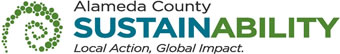 If printing this document, please print only what you need, print double-sided, and use recycled-content paper.Thank you for your participation and interest in the County of Alameda Request for Proposal (RFP) for Doula Services.  All the questions are taken verbatim from written questions emailed by potential Bidders. The County of Alameda shall be noted as ""County"" in the answers to these questions. The Questions and Answers are the final stances of the County. Please consider this document in preparation for your bid response. Questions and Answers:Who if the bidder works with doulas in the community to provide doula services, and contracts with them individually in a 1099 contractor relationship, are they considered subcontractors for this bid? Asked another way, do doulas need to be employees (hourly or salaried) of the bidder for the doulas not to be considered subcontractors? Yes, they are considered subcontractors for this bid if they are individually contracted with the bidder (prime bidder) and are not considered employees with the bidder.  For Small Local Emerging Business (SLEB) contractors' requirements, please see Q2 response. What does subcontracting even entail? ('There's no one that we could subcontract with for doula services. That is what the RFP is calling for.)Bidders are required to subcontract at least 20% to certified SLEBs. The County does not require but prefers SLEB subcontractors to provide direct support services of the contract. The County also accepts SLEB subcontracting for indirect services if there are limited opportunities for direct services. If there are no subcontracting opportunities or challenges, Bidders must fill in and submit the Exceptions and Clarification Form and explain why they can’t meet the SLEB subcontracting. Please note that the County is under no obligation to accept any exceptions or clarifications, and any such exceptions and clarifications may be a basis for bid disqualification. If you are a newly formed business entity then can you apply for SLEB certification? (The application says you need to submit 3 years worth of tax returns)Yes.  Please refer to the SLEB Certification Instructions posted on the SLEB website (at  http://www.acgov.org/sleb/forms/SLEB-Certifications-Instructions-08242022.pdf) which state: If you have not been in business for a complete tax year, state actual gross receipts to date in Section 2 of the Application form.If you have been in business for less than three years, state actual gross receipts received for the period that you have been in business in Section 2 of the Application form.Will the RFP due date be pushed back at least 45 days? The RFP Deadline has been updated to October 28, 2022. Please see addendum No. 1.Will you add a NAICS code specifically for doulas?The County does not manage or assign NAICS codes.  Can the SLEB requirement be removed entirely? The County Board of Supervisors mandates the SLEB requirement. As such, the County is not removing the SLEB requirement. If there are no subcontracting opportunities or challenges, Bidders must fill in and submit the Exceptions and Clarification Form and explain why they can’t meet the SLEB subcontracting. Please note that the County is under no obligation to accept any exceptions or clarifications, and any such exceptions and clarifications may be a basis for bid disqualification.If we 'can't become SLEB certified can we instead register as a ""Local Vendor""? Yes, however, you must also subcontract with a certified SLEB in order meet the SLEB program requirements. If there are no subcontracting opportunities or challenges, Bidders must fill in and submit the Exceptions and Clarification Form and explain why they can’t meet the SLEB subcontracting. Please note that the County is under no obligation to accept any exceptions or clarifications, and any such exceptions and clarifications may be a basis for bid disqualification.If no one applies for the RFP what would the county do?A8)	 The RFP will be reissued, readvertised and open again to the public.Can your department partner with the SLEB department to make the certification process simplified?  (The requirement for 3 years of tax returns should be removed—this is not an indication of a emerging business but rather an existing one)Please see the answer to Q3.  A County emerging business is defined as a local business that has been in business less than five years and is less than one-half of the Small Business Administration (SBA) size standard for its classification.Can your department partner with the SLEB department to improve the SLEB certification database to include owner demographic information, company website, zip codes servedGeneral Services Agency will share your suggestions with the Auditor-Controller SLEB Certification Unit. The County designed the database to assist County departments with sourcing from local and certified small and emerging businesses per County's policies.  It is also for primes to source SLEB subcontractors as needed to comply with the County's race and gender-neutral SLEB program.  Why is this the only RFP - a Black-centered initiative - being mandated to go through so many hoops?All solicitations released by the County are required to follow the purchasing rules and procedures.Can we register as local vendors instead of the SLEB process & be considered, as it is a simpler process? All County vendors are encouraged to apply to become certified SLEB; however, non-certified SLEB bidders must subcontract a minimum of 20% with certified SLEBs. If there are no subcontracting opportunities or challenges, Bidders must fill in and submit the Exceptions and Clarification Form and explain why they can’t meet the SLEB subcontracting. Please note that the County is under no obligation to accept any exceptions or clarifications, and any such exceptions and clarifications may be a basis for bid disqualification. Can one insured business/organization cover multiple people are does each individual person need insurance? The bidder (the prime bidder) should provide documentation of the insurance requirement. This bidder can demonstrate that multiple sub-contractors are Additional Insured parties. If sub-contractors are providing direct services outlined in the scope of work, they will need to provide individual documentation of necessary insurance requirements as defined by Alameda County Risk Management. How will the county ensure that Black Led and founded and operated organizations be prioritized?The RFP is open to all. The County recognizes that open and fair competition is a basic principle of public procurement.  The contract will be awarded equitably. VENDOR BID LISTRFP No. 902155– DOULA SERVICESThis Vendor Bid List is being provided for informational purposes to assist bidders in contacting other businesses as needed to develop local small and emerging business subcontracting relationships to meet the Small Local Emerging Business (SLEB) Program requirement. This RFP is being issued to all vendors on the Vendor Bid List; the following revised vendor bid list includes contact information for each vendor attendee at the Networking/Bidders Conferences.This County of Alameda, General Services Agency (GSA), RFP Questions & Answers (Q&A) has been electronically issued to potential bidders via email. Email addresses used are those in the 'County's Small Local Emerging Business (SLEB) Vendor Database or other sources. If you have registered or are certified as a SLEB, please ensure that the complete and accurate email address is noted and kept updated in the SLEB Vendor Database. This RFP Q&A will also be posted on the GSA Contracting Opportunities website located at Alameda County Current Contracting Opportunities. RFP No. 902155 - DOULA SERVICESRFP No. 902155 - DOULA SERVICESRFP No. 902155 - DOULA SERVICESRFP No. 902155 - DOULA SERVICESRFP No. 902155 - DOULA SERVICESRFP No. 902155 - DOULA SERVICESRFP No. 902155 - DOULA SERVICESRFP No. 902155 - DOULA SERVICESBusiness NameContact NameContact PhoneAddressCitySTEmail  4 Points Counseling / +A3:G3024 Points Holistic Wellness LLCKimberli Porter( 510 ) 274-162117259 Hesperian Blvd, Suite 15San LorenzoCAkimberli.porter@4pointscounseling.org  A Safe PlaceCarolyn Russell( 510 ) 986-86002864 Telegraph AvenueOaklandCACarolynr@asafeplacedvs.org  A Special Place PreschoolVincent Cheng( 510 ) 782-663527305 Huntwood AveHaywardCA  Abode ServicesLouis Chicoine( 510 ) 657-740940849 Fremont BlvdFremontCAlchicoine@abodeservices.org  Acts Full Gospel ChurchMark Claybrooks( 510 ) 567-13001034 66th AvenueOaklandCAmclaybrooks@actsfullgospel.org  Adrena WashingtonAdrena Washington( 510 ) 459-55687601 Outlook AvenueOaklandCAadrena.washington@att.com  Alameda County Deputy Sheriffs' Activities LeagueHilary Bass( 415 ) 425-157816378 E. 14th Street, Ste 204San LeandroCAhbass@acgov.org  Alameda County Network of Mental Health ClientsKatrina Killian( 510 ) 295-77303238 Adeline StreetBerkeleyCAkkillian@acnetmhc.org  Alameda Family ServicesKatherine Schwartz( 510 ) 629-63012325 Clement AveAlamedaCAkschwartz@alamedafs.org  Albany PreschoolTerry Chada( 510 ) 527-6403850 Masonic AveAlbanyCAchadha@aol.com  Alegria Community LivingKaren Toto( 510 ) 287-8488410 7th Street, Ste 203OaklandCAktoto@alegriacl.org  Allen Temple Health & Social Services MinistriesGloria Crowell( 510 ) 544-89478501 International Blvd., Office #C104OaklandCAgcrowell@allen-temple.org  Allison Stanton, DoulaAllison Stanton( 510 ) 502-277931 Yorkshire DriveOaklandCAallisonstantondoula@gmail.com  Alonso Office ServicesCarolyn Alonso( 510 ) 276-8616838 Cherry WayHaywardCAaos@davalon.com  Andrea RechtinAndrea Rechtin( 510 ) 525-40446097 Claremont AveOaklandCABSJConst@aol.com  Angelyne ArellanoAngelyne Arellano( 510 ) 910-29423751 Harrison Street, #302OaklandCAAngelyne.Arellano@gmail.com  Anger and Addiction ControlRonald Owens( 510 ) 407-045122780 Moura CtHaywardCAaacro54@cs.com  Anthropos Counseling CtrPaulina Miller( 925 ) 449-7925326 S L StLivermoreCAAnthropos@sbcglobal.net  Aquatic Park PreschoolNancy Philpot( 510 ) 843-2273830 Heinz AveBerkeleyCAnphilpot@aol.com  Ariel Outreach MissionNadine Scott( 510 ) 931-09672549 Ritchie StreetOaklandCAnadinescott6273@sbcglobal.net  As You Are LLCTalia Benet( 510 ) 500-679416443 Saratoga STSan LeandroCAtaliabenet@gmail.com  Asian/Pacific Islander WellnesRachel Matillano( 510 ) 625-15781755 Broadway St., 3rd FloorOaklandCArachel@apiwellness.org  Association Of Childrens SvcLiisa Hale( 510 ) 261-10763021 Brookdale AveOaklandCAliisah@aocsweb.org  Bananas Child Care InformationBetty Cohen( 510 ) 658-73535232 Claremont AveOaklandCAbananas@bananasinc.org  Barbara F. Strouzas, MFTBarbara Strouzas( 925 ) 960-09101790 Holmes StreetLivermoreCAbobbistrouzas@yahoo.com  Bay Area Chapter of the Association of Black PsychologistsTony Jackson( 510 ) 847-4380459 W MacArthur Blvd.OaklandCAbaabpsiprez24@gmail.com  Bay Area Women Against RapeMarcia Blackstock( 510 ) 430-1298470 27th Street, 2nd FloorOaklandCAmarcia@bawar.org  BEAM LiFEEva Angvert Harren( 510 ) 825-757420200 Redwood Rd, Suite 15Castro ValleyCAangvert@beam-intl.com  Berkeley Therapy InstituteNaomi Hartwig( 510 ) 841-84841749 Martin Luther King Jr WayBerkeleyCAnaomi@bti.org  Berkeley Youth AlternativesKevin Williams( 510 ) 845-90101255 Allston WayBerkeleyCAkwilliams@byaonline.orgBetter Birth FoundationSamash Morganisamsarahmorgan@gmail.com  Betty's Children's AcademyBetty McGhee( 510 ) 430-878911200 Golf Links RD Suite DOaklandCAbca1204@sbcglobal.net  Beyond EmancipationVanette Johson( 510 ) 667-7694675 Hegenberger Road, #100OaklandCAvjohnson@beyondemancipation.org  Black Men SpeakDamon Johnson( 510 ) 969-508680 Swan Street - Suite 102OaklandCAcontact@blackmenspeak.orgBlessed Beginnings LLC dna T.L.C. ConsultingTaNefer L CamaraHello@taneferlc.com  Bounce Back Generation, Inc.Jennifer Dhillon( 415 ) 830-18822006 Monterey Circle Unit EAlamedaCAjennifer@bouncebackgeneration.org  Boys & Girls Clubs of OaklandCalvester Stanley( 510 ) 444-8211440 Grand Avenue, Suite 210OaklandCAcstanley@bgcoakland.org  Brighter BeginningsBarbara McCullough( 510 ) 903-75032648 International Blvd.OaklandCAbbmccullough@brighter-beginnings.org  Bubbly Tots Learning CenterSoni Singh( 510 ) 351-0300963 Manor BlvdSan LeandroCAsoni@BubblyTots.com  C.U.R.A.Joseph Locaria( 510 ) 713-32024510 Peralta Blvd., # 1FremontCAjoe@curainc.com  Ca Council of the BlindCatherine Skivers( 510 ) 537-7877578 B StHaywardCAccotb@earthlink.net  CALICO CenterErin Harper( 510 ) 895-0702524 Estudillo AveSan LeandroCAexecutive.director@calicocenter.org  Cardea ServicesTony Peterson( 510 ) 835-3700401 Grand Ave, #450OaklandCAaccounting@cardeaservices.org  Care Your Blues AwayTeri Shepherd( 510 ) 388-9204916 MacArthur Blvd. #2OaklandCAtishepherd1@gmail.com  Carl B. Metoyer Center For Family CounselingKelly Thompson( 510 ) 562-37319925 International Blvd., Suite 6OaklandCAkthompson@cbmcffc.org  Catholic Charities of the Diocese of OaklandMargaret Peterson( 510 ) 768-3100433 Jefferson StreetOaklandCAmpeterson@cceb.org  Catholic Charities The East BayBarbara Perrazas( 510 ) 768-3165433 Jefferson StOaklandCAsbelette@cceb.org  Catholic Counseling SvcSolomon Belette( 510 ) 768-3100433 Jefferson StOaklandCAsolomon@cceb.org  Center for Accessible TechnoloDmitri Belser( 510 ) 841-32243075 Adeline Street, Suite 220BerkeleyCAinfo1@cforat.org  Center for Community Dispute SettlementDiane Jeronimo( 925 ) 373-1035291 McLeod StreetLivermoreCAdiane.jeronimo@comcast.net  Center for Employment Opportunities, Inc.Bill Heiser( 510 ) 251-22401212 Broadway, Suite 1700OaklandCAbheiser@ceoworks.org  Center for Empowering Refugees and Immigrants, Inc.Mona Afary( 510 ) 444-1671544 International Blvd., #9OaklandCAmona.afary@cerieastbay.org  CENTER FOR INDEPENDENT LIVINGWanda Remmers( 510 ) 841-47763075 Adeline Street, Suite 100BerkeleyCAwremmers@cilberkeley.org  CenterforceDolores Lyles( 510 ) 834-34571904 Franklin Street, Suite 203OaklandCAdlyles@centerforce1.org  Centro VIDA Children's CenterBeatriz Leyva-cutler( 510 ) 525-14631000 Camelia StBerkeleyCAcentrovida1975@aol.com  Cerebral Palsy Center for the Bay AreaNancy R Rosenberg( 510 ) 531-33234500 Lincoln AveOaklandCAnrosenberg@cpcoak.org  Cetro De JuventudVerdugo Maria( 510 ) 532-59953209 Galindo StOaklandCAmverdugo@pacbell.net  Chenstar CorporationMoon Chia( 510 ) 490-731146280 Briar PlaceFremontCAyangchia@yahoo.com  Child Care Coordinating CnclTenna Land-Moore( 510 ) 582-218222351 City Center Dr # 200HaywardCAtennam@4C-alameda.org  Child Care LinksJoseph Evans( 925 ) 417-87331020 Serpentine Lane, Suite 102PleasantonCAjevans@childcarelinks.org  Child Family & Comm Services,Karen Blinstrub( 510 ) 284-422032940 Alvarado Niles Rd #450Union CityCAkaren_blinstrub@cfcsinc.org  Child Family & Community SvcKaren Nattrass( 510 ) 796-951135699 Niles BlvdFremontCAkarenn@cfcsinc.org  Child Unique MontessoriSherlinda Acker( 510 ) 798-74292226 Encinal AveAlamedaCAcacker56@yahoo.com  Child, Family and Community SvKaren Blinstrub( 510 ) 796-951135699 Niles Blvd.FremontCAblinstrub@cfcsing.org  Children's Home Society of CaliforniaMayra Esparza( 510 ) 267-18607200 Bancroft Ave., Suite 134OaklandCAmayrae@cha-ca.org  Chinese for Affirmative ActionJohn Fong( 510 ) 396-8930333 13th StreetOaklandCAjfong@caasf.org  Choices for FreedomNathaniel Williams( 510 ) 815-3488215 West MacArthur Blvd APT 514OaklandCAnate@choicesforfreedom.org  Ciddio-Morris Associates, Inc.Jim Morris( 510 ) 208-71001611 Telegraph Ave #808OaklandCAjmorris@ciddiomorris.com  CivicorpsBrian Hickey( 510 ) 992-7800101 Myrtle StreetOaklandCAbrian.hickey@cvcorps.org  Clausen House, Inc.Nan Butterworth( 510 ) 839-0057201 Perkins StreetOaklandCAal@clausenhouse.org  Clubsport FremontDan Deitrick( 510 ) 226-850046650 Landing PkwyFremontCAddeitrick@clubsports.com  Color Me Children PreschoolPaula Edmonson( 510 ) 430-13228115 Fontaine StOaklandCAclrmech5@sbcglobal.net  Color Me Children Pre-schoolPaula Edmonson( 510 ) 548-64231141 Bancroft WayBerkeleyCAclrmech5@sbcglobal.net  Communities United for Restorative Youth JusticeMarlene Sanchez( 510 ) 842-93652285 International Blvd.OaklandCAmsanchez@curyj.org  Community & Youth Outreach, Inc.Tiffini E. Jones( 510 ) 969-8708401 Roland Way, Suite 240OaklandCAtjones@cyoinc.org  Community AssistanceMary Gianopoulos( 510 ) 537-661120513 Almeda StCastro ValleyCAcarh_cv@earthlink.net  Community Care Services, Inc.Theodora Marzouk( 510 ) 923-97908105 Edgewater Dr., #200OaklandCATMARZOUK@AOL.COM  Community Child Care CouncilChristine Guyon( 510 ) 584-313022351 City Center Dr., Ste. 150HaywardCAchrisg@4c-alameda.org  Community Works West, Inc.Kristina Bedrossian( 510 ) 268-8116110 BroadwayOaklandCAkbedrossian@communityworkswest.org  Cornell Companies, Inc.Matthew Lange( 510 ) 839-9051205 Macarthur BlvdOaklandCAmlange@cornellcompanies.com  Crisis Support Services of Alameda CountyNarges Dillon( 510 ) 420-2460PO Box 3120OaklandCAndillon@crisissupport.org  CSWL IncPeema Mahesh( 925 ) 249-30006800 Koll Center Pkwy Suite 100PleasantonCAPEEMA@CSWL.COM  Cynthia FerrariCynthia Ferrari( 510 ) 581-127420632 Redwood RdCastro ValleyCAcferrari@value.netCypress Doula and Healing ServicesRafael Newton(408) 888-8198cypressdoula@gmail.com  Davis Street Community Center, Inc.Rose Johnson( 510 ) 347-46203081 Teagarden StreetSan LeandroCArjohnson@davisstreet.org  DayBreak Adult Care CentersOfra Paz( 510 ) 834-4423510 17th Street #200OaklandCAinfo@daybreakcenters.org  Deborah EssexDeborah Essex( 510 ) 548-89802931 Shattuck Ave #101EBerkeleyCAdebbie@audiosync.com  Deborah LeffertsDeborah Lefferts( 510 ) 657-29872450 Peralta BlvdFremontCA  Decisiones Family ServicesVictor Diaz( 510 ) 557-3943401 Marina BlvdSan LeandroCAdecisiones_famservices@yahoo.com  Diaz Counseling ServicesVictor E. Diaz( 510 ) 557-3943505 H StreetUnion CityCAdiaz_counselingservices@yahoo.com  Diversity in Health Training InstituteSuphain Htaung( 510 ) 838-1110310 8th Street, Suite 303OaklandCASuphain.Htaung@dhti.org  Divine Home CareRobbin Beebe( 510 ) 639-9088400 Estudillo Ave, Suite 100San LeandroCArobbin@divinehomecareca.com  Donald KiehnDonald Kiehn( 510 ) 835-1147445 Bellevue AveOaklandCAdonkiehnmft@yahoo.com  Donna Perimon DesignsDonna F Perimon( 510 ) 793-676336119 Perkins StFremontCAdperimon@comcast.net  Dori DubinDori Dubin( 510 ) 547-25225845 College AveOaklandCAdodca@earthlink.net  Dorothy Day HouseDavid Stegman( 510 ) 705-15161931 Center StreetBerkeleyCAdstegman@dorothydayhouse.org  East Bay Asian Local Development CorporationVicki Shu( 510 ) 287-53531825 San Pablo Ave., Suite 200OaklandCAgrants@ebaldc.org  East Bay Asian Youth CenterMae Saeteurn( 510 ) 533-10922025 E 12th StreetOaklandCAmae@ebayc.org  Easy Does It Emergency ServicesApril Wick( 510 ) 704-21831936 University AvenueBerkeleyCAapril@easydoesitservices.org  Echo HousingMarjorie Rocha( 510 ) 581-9380770 A StHaywardCAmargie@echofairhousing.org  Eden Counseling Services, Inc.Joy Johnson( 510 ) 247-983120253 Redwood Road, #ACastro ValleyCAjoy@edencounseling.org  Eden I & R, Inc.Alison DeJung( 510 ) 537-2710570 B StreetHaywardCAadejung@edenir.org  Eden Youth and Family CenterKaren Halfon( 510 ) 887-1146680 W Tennyson RoadHaywardCAkhalfon@eyfconline.org  Edward Pieczenik, LCSWEdward Pieczenik( 510 ) 481-013016584 Selby DriveSan LeandroCAeddiejag@aol.com  El Puente ComunitarioElena Lepe( 510 ) 209-373624650 Amador Street, #59HaywardCAelena.sonrisa.lepe235@gmail.com  Elevating SoulcietyRon Carino( 510 ) 676-736728924 Ruus RoadHaywardCAronnie@soulciety.org  Ernestine C. Reems Community ServicesMaria Lyons-Reems( 510 ) 633-51368400 MacArthur Blvd.OaklandCAreems4@aol.com  Family Bridges, Inc.Denver Yu( 510 ) 839-2022168 11th StreetOaklandCAdenvery@FamBridges.org  Family Builders By AdoptionJill Jacobs( 510 ) 536-54371900 Embarcadero, Suite 303OaklandCAjjacobs@familybuilders.org  Family Emergency Shelter CoalitionJoy Vail( 510 ) 886-547321455 Birch Street #5HaywardCAjvail@fescofamilyshelter.org  Family Paths, Inc.Barbra Silver( 510 ) 893-92301727 Martin Luther King Way, Suite 109OaklandCAbsilver@familypaths.org  Family Resource NavigatorsEileen Crumm( 510 ) 547-7322291 Estudillo AvenueSan LeandroCAeileenc@familyresourcenavigators.org  Family Service Counseling and Community Resource CenterLisa Perry( 510 ) 483-67152208 San Leandro Blvd.San LeandroCAlperry@fscc.org  Family Spring Psychology, P.C.Sam Himelstein( 510 ) 470-57772615 Ashby Ave., 1st FloorBerkeleyCAsam@myfamilyspring.com  Family Support ServicesCheryl Smith( 510 ) 834-2443303 Hegenberger Road, Suite 400OaklandCAcsmith@fssba.org  Felton InstituteCandice Marie Wikert( 415 ) 474-73101005 Atlantic AvenueAlamedaCAgrants@felton.org  Filipino Advocates for JusticeGeraldine Alcid( 510 ) 465-9876310 8th Street, Suite 309OaklandCAgeraldine@filipinos4justice.orgFirst 5 Alameda CountyKaryn BarnesCAKaryn.barnes@first5alameda.org  Fremont Parents' Co-op NurseryBarbara Mathias( 510 ) 793-85314200 Alder AvenueFremontCA  Fresh Lifelines For Youth, Inc.Christa Gannon( 408 ) 263-2630333 Hegenberger Rd., Suite 350OaklandCAchrista@flyprogram.org  G.O.A.L.S. For WomenGwendolyn Wilson( 516 ) 465-05653356 Adeline StreetBerkeleyCAbayyinanuru@msn.com  Genesis Community Development Corp.Janice Brathwaite( 510 ) 224-502047385 Warm Springs BlvdFremontCAgenesiscdc06@gmail.com  Giggles PreschoolCynthia Pilchick( 510 ) 601-65266009 Colby StOaklandCAgigglespreschool@yahoo.com  Girls Incorporated of Alameda CountyMeshana Valerio( 510 ) 357-5515510 16th StreetOaklandCAmvalerio@girlsinc-alameda.org  Global Communication Education & Art (GCEA)Almaz Yihdego( 510 ) 395-22334799 Shattuck Ave Oakland, CAOaklandCAinfo.gcsinc@gmail.com  Griffin Nursery SchoolBetsy Nachman( 510 ) 845-20252410 Prince StBerkeleyCAcorrespondence@griffinnurseryschool.org  GYMini The Child UniqueDr. Cindy Acker( 510 ) 798-74292226 Encinal Ave.AlamedaCAcacker56@yahoo.com  H&W Cleaning Services DBAChristina Wang( 510 ) 733-331824873 Alderberry PlaceHaywardCAchristina@hwcleaningservice.com  H.U.G. PROJECTAnn Copenhagen( 510 ) 533-04313021 Brookdale AveOaklandCAjafl_98l@yahoo.com  Hacienda SchoolCharles Bernstein( 925 ) 485-57503800 Stoneridge DrPleasantonCAcbernstein@headsup.org  Health & Human Resource Education CenterTania Benet( 510 ) 834-59901905 San Pablo AveOaklandCAtbenet.hhrec@gmail.com  Health Initiatives for Youth, Inc.Elizabeth Samayoa( 415 ) 274-19702607 Myrtle StreetOaklandCAsamayoa@hi4youth.org  Helping Hands East BayEsther Chow( 510 ) 871-21872447 Santa Clara Ave, Suite 201AlamedaCAechow@hheb.org  Henry & Henry Adult Day CareAllen Henry( 510 ) 636-96566423 International Blvd.OaklandCAhenryadultdaycare@sbcglobal.net  HIV Education and Prevention Project of Alameda CountyBraunz Courtney( 510 ) 434-03075323 Foothill Blvd.OaklandCAbcourtney@casasegura.org  Home Instead Senior CareRenee MacArthur( 510 ) 686-9940303 W. Joaquin Ave, Suite 230San LeandroCArmacarthur@homeinstead.com  InAdvanceFrancis Calpotura( 510 ) 338-4915900 Alice Street, Suite 400OaklandCAfcalpotura@in-advance.org  Institute Adv Stdy Black FamMichael Nobles( 510 ) 836-32451012 Linden StreetOaklandCAmichael.nobles@iasbflc.org  Inter-City Services IncMansour Id-Deen( 510 ) 655-35523269 Adeline StreetBerkeleyCAmiddeen@hotmail.com  Internet Sexuality Information Services Inc DBA YTHBhupendra Sheoran( 510 ) 835-9400409 13th Street, 14th FloorOaklandCAsheoran@yth.org  JFK & ASSOCIATES INCJACK KEANE( 925 ) 463-48794900 HOPYARD RD SUITE 100PleasantonCAJKEANE@JFKCORP.COM  Jim MoyersJim Moyers( 510 ) 843-24242424 Dwight WayBerkeleyCAjcmmsm@earthlink.net  Kevin Grant ConsultingKevin Grant( 510 ) 301-3589P.o.Box 184 San Leandro, CA.San LeandroCAgrantcon@sbcglobal.net  Kidango, IncPaul Miller( 510 ) 897-692444000 Old Warm Springs BlvdFremontCApmiller@kidango.org  KidCentricMisty Rose( 925 ) 456-7136956 Mars CourtLivermoreCAmisty@kidcentric.com  Kinder Care Learning CtrSyndee Kulhmann( 510 ) 796-088838700 Paseo Padre PkwyFremontCA  Kinder Creations PreschoolMagic Hampton( 510 ) 382-11509809 Stanley AveOaklandCAHAMPTONMAGIC@AOL.COM  Korean Community Center of the East BayJune Lee( 510 ) 547-266297 Callan AvenueSan LeandroCAjunelee@kcceb.org  Lake Merritt Child Care CtrMarie Lee( 510 ) 834-3399301 12th StOaklandCAkaiyee4268@aol.com  Lake SchoolJaynese Davis( 510 ) 839-4227304 Lester AveOaklandCA  Lakeshore Children's CtrLakeshore Children's Center( 510 ) 893-40483534 Lakeshore AveOaklandCAdirector@lakeshorechildrencenter.org  Lakeview PreschoolMadeline Weinstein( 510 ) 444-1725515 Glenview AveOaklandCAlakeviewps@sbcglobal.net  Lao Family Community Development, Inc.Kathy Chao Rothberg( 510 ) 533-88502325 E 12th StreetOaklandCAkrothberg@lfcd.org  Laura PilnickLaura Pilnick( 510 ) 465-0553495 Elwood AveOaklandCAlaura54@earthlink.net  Leaders in Community Alternatives IncLinda Connelly( 510 ) 279-1780160 Franklin Street, Suite 310OaklandCAiconnelly@lcaservices.com  Leonard KruszeckiLeonard Kruszecki( 510 ) 582-694119292 Heyer LaneCastro ValleyCAlkruszecki@aol.comLet them FlourishEtecia Burell(415) 841-3915CAetecia@letthemflourish.com  LIFE ElderCarePatricia Osage( 510 ) 894-03703300 Capitol AveFremontCAposage@lifeeldercare.org  Lilliput Children's ServicesJudith Johnson( 510 ) 483-2030511 Estudillo AvenueSan LeandroCAjjohnson@lilliput.orgLittle Love Doula ServicesMia Henderson Bonillalittlelovedoulaservices@gmail.com  Little Mud Puddle's LearningDarlene Johnston( 510 ) 791-615834072 Fremont BlvdFremontCAlittlemudpuddles@aol.com  Lori Jean PesaventoLori Jean Pesavento( 510 ) 540-02512110 6th StBerkeleyCAlpesavento@sbcglobal.net  Lov NewarkShirley Sisk( 510 ) 793-568335233 Newark Blvd # CNewarkCAlov@lov.org  Love From Margot FoundationTalia Benet( 510 ) 500-67942801 BroadwayOaklandCADirector@lovefrommargot.com  Love N' MeUnique Parsha( 510 ) 265-05831271 Washington Ave, 421San LeandroCAunique@lovenme.org  Marshall State PreschoolSusan K. Parker( 510 ) 537-300020111 Marshall St.Castro ValleyCAsparker@cv.k12.ca.us  Mary & Patty Bowden FoundationAnita Wills( 510 ) 586-05292041 Miramonte AvenueSan LeandroCAbowdenfund@gmail.com  Mary Ann's ChildcareMaryAnn Alam( 510 ) 683-892641916 McKay St.FremontCAmaryann@alams.net  Matt-Caleb, Inc.Daisy Hsieh( 510 ) 659-065639614 Sundale DrFremontCAdaisy_y_hsieh@yahoo.com  Matters of the Heart Counseling Center, Inc.Valerie Doyle( 510 ) 380-61461101 Marina Village Parkway, Suite 201AlamedaCAvaleriejanay@yahoo.com  Men of Valor AcademyLaRajia Marshall( 510 ) 567-13086118 Internation BlvdOaklandCAlmarshall@actsfullgospel.org  Mental Health Association for Chinese CommunitiesElaine Peng( 800 ) 881-85023160 Castro Valley Blvd, Suite 210Castro ValleyCAep@mhacc-usa.orgMindWorks NetDedoceo Habi( 510 ) 388-37141557 Jackson Street, #104OaklandCAdhabi@mindworksnet.orgMISSSEY IncNola Brantley( 510 ) 251-2070436 14th St., Ste 1201OaklandCAnola@misssey.orgMountain Boulevard Pre-schoolDennis Wanken( 510 ) 482-28504432 Mountain BlvdOaklandCAmtnblvd@aol.comMs Bev Addiction Counseling and Consulting Servicesbeverly Tilson( 510 ) 472-58816020 Old Quarry LoopOaklandCAbigbev5010@gmail.comNational Multiple SclerosisBeth Werts( 510 ) 268-0572150 Grand AveOaklandCAbeth.werts@can.nmss.orgNew Day Pre School & Lrng CtrLeilani Cotten( 510 ) 465-8591460 W Grand AveOaklandCAlcot10@aol.comNew Insight CounselingSharon Jones( 510 ) 881-345127745 Tyrell StreetHaywardCAnewinsightchristiancounseling@gmail.comNo More Tears, IncMerrill Gardner( 510 ) 258-64501714 Franklin Street #355OaklandCAm.mick.gardner@gmail.comOakland California Youth OutreDavid Muhammad( 510 ) 533-1400P.O Box 19500OaklandCAdmuhammad@hotmail.comOakland Better Birth FoundationMika Cade(510) 435-3739doulamika@gmail.comOakland Parents TogetherKwame Nitoto( 510 ) 452-9854440 Santa Clara Ave.OaklandCAkwame@parentstogether.orgPacific Rim Intl SchoolChristinia Cheung( 510 ) 601-15005521 Doyle StEmeryvilleCAprintsem@sbcglobal.netPeacemakers Inc.Henry Roberts( 510 ) 347-46203081 Teagarden St.San LeandroCApeacemakershr3@aol.comPEERS Envisioning and Engaging in Recovering ServicesNancy Lee( 510 ) 832-73378393 Capwell Drive, Suite 240OaklandCAnlee@peersnet.orgPeople's GroceryNikki Henderson( 510 ) 652-7607909 7th StreetOaklandCAnikki@peoplesgrocery.orgPhase III Christian SvcGerald Agee( 510 ) 763-57131014 21st StOaklandCAgamfcc@sbcglobal.netPhoenix Community Services, Inc.Glenda McComb( 510 ) 283-48942700 International Blvd., Suite 33-EOaklandCAgmccomb@aol.comPinkney Home ServicesFrancisca Pinkney( 808 ) 756-2436385 Oakes BlvdAlamedaCAasadoncome@gmail.comPivotal Point Youth Services IncLaTronda Lumpkins( 510 ) 333-47953996A San Pablo AvenueEmeryvilleCAlatronda@ppys.orgPrescott-Joseph Center for Community Enhancement IncWashington Burns( 510 ) 835-8683920 Peralta StreetOaklandCAadmin@prescottjoseph.orgProludium CorporationNaome Dragstedt( 510 ) 339-96665667 Thornhill DrOaklandCAprolud@earthlink.netRainbow SchoolDora Halperin( 510 ) 658-20345918 Taft AveOaklandCADorH1@aol.comResilient WellnessDaisy Ozim( 510 ) 604-43372344 E 17th Street #8OaklandCAdozim@resilientwellness.orgRising Star Childrens CottageAnn Rose Gavey( 510 ) 521-8940770 Santa Clara AveAlamedaCAARgavey@aol.comRoots Community Health CenterNoha Aboelata( 510 ) 777-11779925 International Blvd, Ste 5OaklandCADrnoha@rootsclinic.orgRoots of Labor Birth Collective- Policy & Action RootJewel Buchanan-Boonebirth@jewelbb.comRoots of Labor Birth Collective/Callifornia Coalition for Reproductive FreedomNakia Woodsnwoods@reporductivefreedomca.orgRuby's PlaceMaureen Tiongco( 510 ) 581-562620880 Baker RoadCastro ValleyCAmaureen@rubysplace.orgSacred RootsNasheka Dossman(415) 301-8017Ndossman972@gmail.comSafe Alternatives to Violent Environments IncJay Mehta( 510 ) 574-22501900 Mowry Avenue, Suite 201FremontCAfinance@save-dv.orgSafe PassagesJosefina Alvarado Mena( 510 ) 238-63681017 Clay StreetOaklandCAjalvarado@safepassages.orgSaint Vincent's Day Home, Inc.Corinne M Mohrmann( 510 ) 832-83241086 8th StreetOaklandCAinfo@svdh.orgSamaritan Neighborhood CtrSteven Reimer( 510 ) 832-4328534 22nd StOaklandCASNCenter@aol.comSchool Health ConsultingSamantha Blackburn( 510 ) 375-31855680 Oak Grove AveOaklandCAblackburn.sj@gmail.comSEEDS Community Resolution CenterAddieRose Mayer( 510 ) 548-23772530 San Pablo Avenue, Suite ABerkeleyCAadmin@seedscrc.orgSeneca Family of AgenciesKen Berrick( 510 ) 654-40046925 Chabot Rd.OaklandCAken_berrick@senecacenter.orgSenior Support Program of The Tri-ValleyRobert Taylor( 925 ) 931-53945353 Sunol BoulevardPleasantonCArtaylor@ssptv.orgSheridan AdamsSheridan Adams( 510 ) 845-49902424 Dwight Way, #7BerkeleyCAmetta108@sbcglobal.netSide by SideRebecca Hathorn( 510 ) 727-940122245 Main StreetHaywardCArhathorn@sidebysideyouth.orgSimbwala SchultzRegina Schultz( 510 ) 282-19874008 Altamont Ave.OaklandCAsimbwala61_love@yahoo.comSister-to-Sister 2 Inc DBA Serenity HouseMelissa Hellums( 510 ) 891-04642363A San Pablo AvenueOaklandCAMelissa@serenityhouseoakland.orgSociety of St. Vincent de Paul of Alameda CountyBlase Bova( 510 ) 638-76002272 San Pablo AvenueOaklandCAbbova@svdp-alameda.orgSon-light PreschoolRenate Westbrooks( 510 ) 865-63671910 Santa Clara AveAlamedaCAsonlightschool@aol.comSoul Body Full Spectrum Birth WorkerTsadae Newary(510) 816-72474110 Redwood Rd. Suite 103OaklandCAtsadae@soulybody.comSouth Bay Family Therapy CtrEthey Davis( 510 ) 794-4694Oakland, CA 94619NewarkCAetheydavis@earthlink.netSt Peter's Community Adult DayHattie Jones( 510 ) 562-4037290 Broadmoor BlvdSan LeandroCAhjones@cadcc.orgSt. Mary's CenterCarol Johnson( 510 ) 923-9600925 Brockhurst StOaklandCAcjohnson@stmaryscenter.orgStepping Out Stepping InTara Reinertson( 510 ) 272-48021503 Center Street, 15th StreetOaklandCAsteppingoutsteppingin@gmail.comTeaching For Trevion FoundationLaQuida McCoy( 510 ) 677-936215970 E.14th Street Suite 7San LeandroCAlaquida@teaching4trevion.orgTeam HelpaplayaKenneth Jennings( 510 ) 407-15434558 Malabar Ave.Castro ValleyCAknjjennings316@att.netTerra Firma Diversion / Educational ServicesBertha Cuellar( 510 ) 675-936230086 Mission BlvdHaywardCAterrafirmadiversion@earthlink.netThe Child Day Schools, LLCMichelle Beller( 925 ) 462-1866883 Rose AvePleasantonCApleasanton@tcdschools.comThe Foodie Doula/Doula For the PeopleTyler Wallace(714) 586-14031116 Brookside AveSan PabloCAThefoodiedoula@gmail.comThe Infinite Life ProjectCARMEN CRENSHAW( 916 ) 544-0502PO BOX 3945BerkeleyCAtheinfinitelifeproject@yahoo.comThe Mentoring CenterCelsa Snead( 510 ) 891-0427672 13th Street, Suite 200OaklandCAclsnead@mentor.orgThe New Bridge Foundation IncNathalie Gireaud-Ferko( 510 ) 548-72702323 Hearst AveBerkeleyCAnathalie@newbridgefoundation.orgThe Perinatal CouncilVicki Ho( 510 ) 437-89452648 International Blvd, Suite 801OaklandCAvho@perinatalcouncil.orgThe Youth Employment Partnership IncMichelle Clark( 510 ) 533-34472300 International BlvdOaklandCAmclark@yep.orgToymaker's DaughterJune Martin( 510 ) 375-29474701 Doyle Street, Suite 7EmeryvilleCAjune@toymakersdaughter.comTri-city VolunteersMelissa Ponchard( 510 ) 793-458337350 Joseph StFremontCAmponchard@tri-cityvolunteers.orgTriumph MinistriesJackie Yancy( 510 ) 636-41111315 102nd AvenueOaklandCAjackie.yancy@triumphtogether.orgUrban Health Group LLCLeticia Vaca( 510 ) 369-59093569 Lyon AvenueOaklandCAurbanhealthgroupllc@gmail.comVictoria PopejoyVictoria Popejoy( 510 ) 689-9721140 Hampton RoadHaywardCAvictoriapopejoy@gmail.comVidaArredondo Alan( 925 ) 284-37446251 Hollis StEmeryvilleCAinfo@vidausa.orgVolunteers of America Bay AreaZakkiyyah Nazeeh( 510 ) 473-05001701 Harbor Bay Parkway, Ste 220AlamedaCAhyuen@voaba.orgVolunteers of America Northern CA & Northern NVGary Flores( 510 ) 663-4546672 13th Street #100OaklandCAgflores@voaba.orgWeHOPE DBA Project WeHOPEPaul Bains( 650 ) 779-5655732 Willow St.OaklandCApbains7@projectwehope.comWhitney van NouhuysWhitney van Nouhuys( 510 ) 525-8983813 San Diego RdBerkeleyCAwvn@wandd.comWomen's Centers InternationalSusan Burgess-Lent( 510 ) 823-21202811 Adeline St.OaklandCAsusan@WomensCentersIntl.orgYouth Advocate Programs, Inc.Gary Ivory( 214 ) 417-76141572 150th Ave.San LeandroCAGivory@yapinc.orgYouth AliveAnne Marks( 510 ) 594-25883300 Elm StreetOaklandCAamarks@youthalive.orgYouth Finance Institute of AmericaAmiko Foster( 510 ) 816-1576926 Pomona AveAlbanyCAAmiko.foster@yfia.orgYouth Movement, Inc.Chris Wiltsee( 510 ) 435-5112368 24th St.OaklandCAchris@youthmovementrecords.orgYouth RadioJabari Gray( 510 ) 251-11011701 BroadwayOaklandCAjabari@youthradio.orgYouth Spirit ArtworksSally Hindman( 510 ) 282-03961740 Alcatraz AvenueBerkeleyCAshindman@youthspiritartworks.orgYouth UpRisingY'Anad Burrell( 510 ) 777-99098711 MacArthur Blvd.OaklandCAyanad@youthuprising.orgCornerstone BirthkeepersJazz-Ylaine Baptiste OaklandCAqueen@cornerstonebirthkeepers.comRoots of Labor Birth CollectiveAjira DarchOaklandCArootsoflaborbc@gmail.comBlack Women Birthing JusticeLinda JonesOaklandCAlindajones201@gmail.comOakland Better Birth FoundationSamsarah MorganOaklandCAoaklandbetterbirthfoundation@gmail.comThe Art of MotheringGingi AllenHerculesCAmidwiferymedicine@gmail.comDoulas By the BayShakila MarandoCAinfo@doulasbythebay.comLGBGTQ Perinatal Wellness CenterCAlgbtqperinatalwellnesscenter@gmail.comSumi's Touch Full Spectrum Birth ServicesSumayyah Franklin(510)280-4412CAhello@sumistouch.comSumi's TouchHelen Vonkhelenvonk@gmail.comDavon CrawfordCAdivinedoula@divinebirthright.comAjira DarchCAajira@ajiradarch.comStella ByorwangoCAByorwangoStella@yahoo.comRosemary BlandesiCArosebyesigwa@gmail.comSydney JonesCAdoulasydneyj@gmail.comTamikaCAdoulatamika@gmail.comTekoaCAtekoaw@icloud.comNethal Abdul-Mu'minCAsoulfulpassage@gmail.comShayanna LoveCAShayannasw@gmail.comHelen CiesielskiHelen@on-up.comHeaven WalkerCAladykahina@gmail.comHealthy Black FamiliesAkilah ShaheedCAassociate@healthyblackfamiliesinc.orgTiffany TurnerCAunicorndoula@gmail.comTabu BooneCAtabu@douladiscovery.comBrittany MaloneCAmalonebrittanymvhs@gmail.comOloya Adedapoidle Tyehimba-FordCAoloya@lgbtqperinatalwellnesscenter.comJessie SpiveyCAthedouladad@gmail.comCassandra BrownCAbrownsistabasics@gmail.comTsadae NewayCAtsadae@soulybody.comTanefer CamaraCAurbanmatriarch365@gmail.comKiki JordanCABirthlandmidwifery@gmail.comSamsarah MorganCAlsamsarahmorgan@gmail.comE. Rafeal Newport-HewittCACypressDoula@gmail.comJanae JonesCAdouladbyjanae@gmail.comKaiayo ShateenCAkaiayo@kindredsoul.netHalima Nalo AfiCAinfo@beautifulsigns.orgEtecia BrownCAletthemflourish@gmail.comJewel Buchanan-BooneCAbirth@jewelbb.comBrandi Gates BurgessCAgates.brandi@ymail.comTamar JacksonCAtamardjackson@gmail.comAparna ManochaCAaparnamanocha@berkeley.eduShakila MarandoCAmarandoshakila1@gmail.comSamsarah MorganCAlsamsarahmorgan@gmail.comE. Rafeal NewportCAcypressdoula@gmail.comRebecca OrozcoCAmz.rebeccaorozco@gmail.comJesSeLa WehnerCAcrownedselah@gmail.comNakia WoodsCAnakiathedoula@gmail.comJyesha WrenCAJyesha.isis@gmail.comRachel LeeCArachelmlee1024@gmail.comEl LeeCAellee.artworks@gmail.comWana ShueCAwanlin.shue@gmail.comChina TolliverCAchinatolliver@gmail.comDanielle MauldinCAmauldindanielle54@gmail.comDomonique LindseyCADslindsey10@gmail.comTora SpignerCAtoraspigner@gmail.comAmirah BashirCAamirah.bashir@gmail.comBirthland MidwiferyCAbirthlandmidwifery@gmail.comB. MaloneCAblhmalone@gmail.comChantal DavisCAchantal.davis@ucsf.eduTanefer CamaraCAhello@taneferlc.com